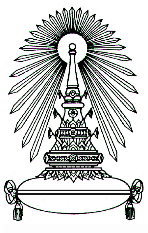                          บันทึกข้อความ                ส่วนงาน ที่		วันที่    เรื่อง	ขอเสนอซื้อหนังสือเรียน	คณบดี ผ่าน     รองคณบดี (ผศ.ดร.วิชัย เสวกงาม)ข้าพเจ้า ……………………………………….อาจารย์ประจำสาขาวิชา……..…… ภาควิชา………..………ได้สอนในรายวิชา……………………….… มีความประสงค์ขอให้ศูนย์บรรณสารสนเทศทางการศึกษา จัดซื้อหนังสือเพื่อใช้สำหรับสืบค้นในรายวิชาดังกล่าว จำนวน……..ชื่อเรื่อง  ดังนี้๑ …………………………………………………………	จำนวน…………เล่ม๒ …………………………………………………………	จำนวน…………เล่ม		จึงเรียนมาเพื่อขอความอนุเคราะห์ จักเป็นพระคุณยิ่ง		(…………………….……………….)                                                                             ผู้เสนอซื้อ                                                                (…………………….……………….)                               ประธานสาขาวิชา